Publicado en Madrid el 27/12/2023 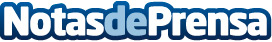 Culmina con éxito el proyecto 'Aldaba Digital' que abre una nueva era tecnológica y de inclusión socialEl proyecto se ha centrado en la modernización tecnológica y ha mejorado la eficiencia en la atención y gestión, introduciendo herramientas digitales avanzadas y reforzando la seguridad de datos. Destacan la creación de espacios virtuales, la implementación de un plan de transformación digital integral, y el fomento de competencias digitalesDatos de contacto:María Sánchez SopeñaResponsable de Comunicación de Fundación Aldaba618 837 592Nota de prensa publicada en: https://www.notasdeprensa.es/culmina-con-exito-el-proyecto-aldaba-digital Categorias: Madrid Solidaridad y cooperación Personas Mayores Innovación Tecnológica Digital http://www.notasdeprensa.es